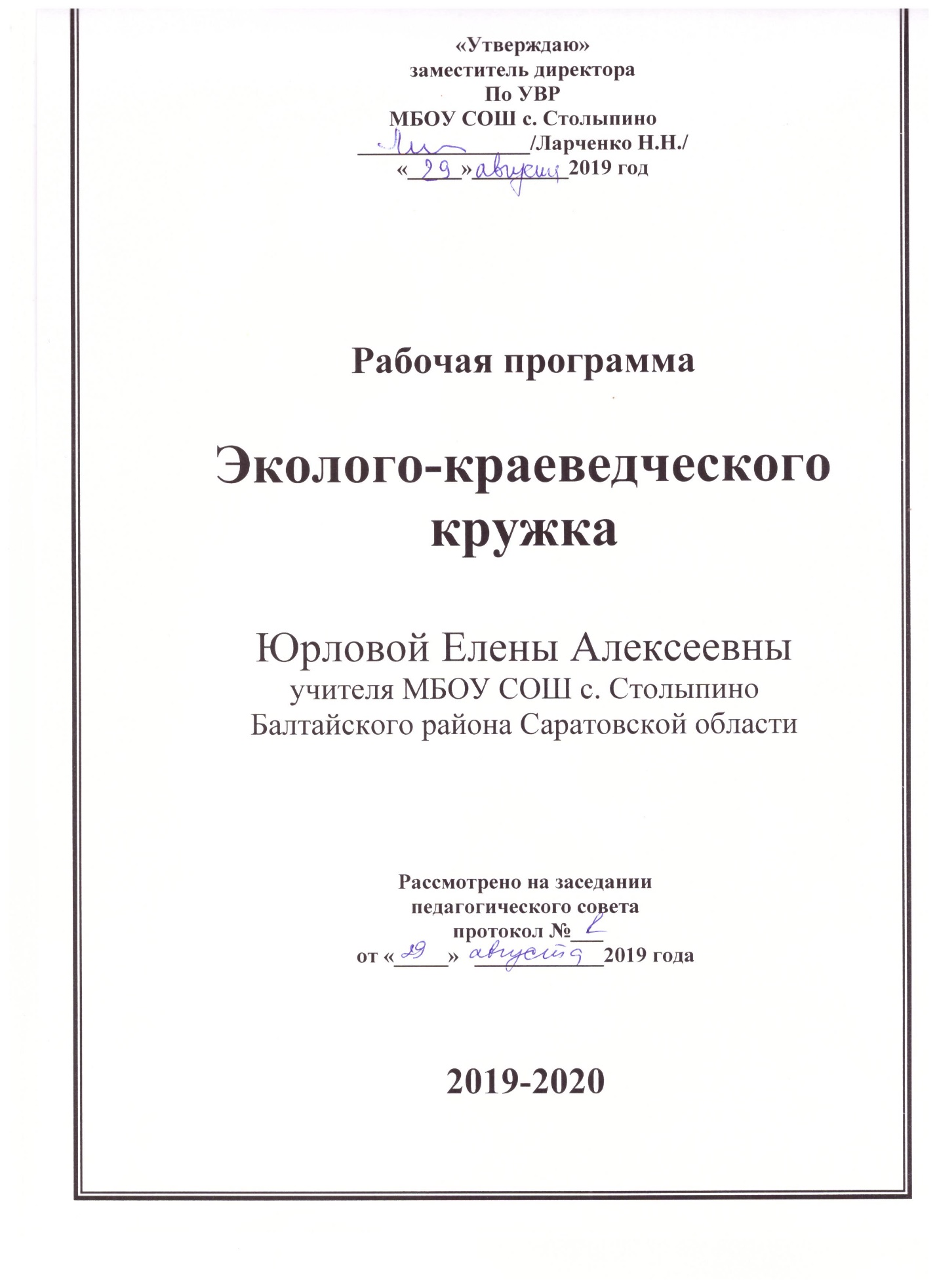                                       ПОЯСНИТЕЛЬНАЯ ЗАПИСКА1. Программа связана со школьными курсами биологии, экологии, географии и истории  6-9 классаПрограмма модифицирована и адаптирована к задачам, стоящим перед учащимися 8-9 классов. Основана на программе И.С. Лаптева, напечатанной в №2 за 1997 год журнала «Биология в школе», творчески переработана  мною на основе многолетнего опыта работы в данном направлении.2. Цели программы:-  Сделать попытку объяснить сложность устройства и взаимосвязей окружающего мира.-  Убедить в важности личной деятельности каждого  при решении многих проблем окружающего мира.-  Познакомить с возможными алгоритмами поведения в сложных житейских ситуациях.-  Убедить в неповторимости и ценности каждого живого существа и человека  в первую очередь.- Воспитывать патриотизм к своей малой Родине и России в целом.-Формировать и развивать  навыки  практической научной деятельности 3. Задачи программы.Обучающие: - Развитие познавательного интереса к окружающему миру, его сложности и многосторонности; приобрести знания , умения и навыки по решению межличностных конфликтов, сохранению собственного здоровья, сохранению окружающей среды.Воспитательные: - Формирование у подростков социальной активности в борьбе с загрязнением окружающей среды; воспитание культуры общения и поведения со старшим поколением и сверстниками; воспитание критического отношения к вредным привычкам. Воспитание патриотического отношения к Родине.Развивающие: - Развитие деловых качеств , самостоятельности, активности в решении насущных проблем во взаимоотношениях с окружающей средой, которые призваны решаться практически – в подготовке вечеров, проведении акций и другой практической деятельности.Ключевым понятием является сложность взаимоотношений подростка с окружающим миром, которую и должна облегчить эта программа. Реализуется программа во взаимосвязиучебных программ  по биологии, химии, экологии, истории, географии 6- 8 класса и практической работы в экологическом кружке и на УОУ, где учащиеся получают навыки практических исследований. В работе школьного экологического клуба «НАше ДелО» преобладает проведение социально-значимых для нашего села мероприятий. В исследовательском обществе обучающихся – «Интер» - старшеклассники занимаются непосредственно проектно-исследовательской работой. Довольно часто наработки, сделанные учеником в 6-9 классе становятся основой для проектной работы в старших классахПрограммные блоки   тесно связаны с проблемами окружающего мира, с которыми  сталкиваются подростки.         1) Общее число занятий в год – 34.2) количество часов в неделю – 1.3) периодичность занятий – 1 раз в неделю5. Прогнозируемые результаты: - познакомиться и практически участвовать в поисках, оборудовании УОУ  и родников в окрестностях с.Столыпино; - уметь размножать и знать названия и характерные особенности выращивания комнатных растений;- познакомить и знать «в лицо» вредителей растений на пришкольном участке, способы безопасной борьбы с ними;- уметь «строить» дом, знать основные правила создания домашнего пространства;- чётко представлять опасность вредных привычек;- практически знать способы экологизации окружающей среды;- развивать творческие способности: уметь выразительно читать, танцевать и т.п.В качестве процедур оценивания  использованы: тесты, конкурсы, учебно-исследовательские конференции, опытническая работа на УОУ.Особенности данной программы.Планирование рассчитано на несколько  лет (5-6 ) обученияРабота эколого-краеведческого кружка строится  в соответствии со структурой экологического образования в школеДля программы характерно блоковое строение. Каждый блок направлен на решение определённых задачВ программе каждого блока перечислены компетенции учащихся,  формируемые при выполнении задач данного блокаДля данной программы характерно свободное варьирование  тем занятийК каждому блоку даётся примерный перечень тем проектно-исследовательских работ. Перечень блоков программы эколого-краеведческого кружкаСодержание изучаемого курса и формируемые компетенции обучающихся.Содержание изучаемого курса.План работы кружка№ занятийКалендарные срокиТема программного блока1-4СентябрьРодники5-8ОктябрьЛес – наше богатство9-12НоябрьЛандшафтное строительство. Парк им. П.А. Столыпина13-16ДекабрьПтицы – наши друзья17-20ЯнварьЗелёные соседи21-24ФевральВ здоровом теле – здоровый дух!25-28МартСделаем планету чище29-32АпрельМуравей33-34МайЭра  Земли. Мониторинг окружающей среды.летоНаблюдения и опытыБлок программыСодержание изучаемого курсаФормируемые компетенции обучающихсяРодникиКартография и паспортизация родников. Родники в жизни нашего села.  Живая вода наших родников. Качество воды.Очистка и поддержание жизнедеятельности родников.ценностно-смысловая-создание карты родников, знакомство с окрестностями села общекультурная - знакомство с историей селаучебно-познавательная – образование родников, качество и состав водыинформационная – работа с источниками информациикоммуникативная – умение общаться с жителями села и сверстникамисоциально-трудовая – навыки  физической работы при очистке родниковкомпетенция  личностного самосовершенствования- исследовательская работа по выбранной тематикеЛес – наше богатствоОсобенности биоценозов  наших лесов. Вредители и паразиты. Степень поражённости. Лесопитомник и его деятельность. Лесозащитные мероприятия.ценностно-смысловая- знакомство с примечательными уголками леса общекультурная - знакомство с историей села, топографическими названиями объектов учебно-познавательная – многообразие живых организмов, их взаимоотношения друг с другоминформационная – работа с источниками информациикоммуникативная – умение общаться с жителями села и сверстникамисоциально-трудовая – навыки  физической работы при работе на лесопитомникекомпетенция  личностного самосовершенствования- исследовательская работа по выбранной тематикеЛандшафтное строительство. Парк им. П.А. СтолыпинаИстория парка имени П.А. Столыпина. Растения нашего парк.  Питомник декоративных древесно-кустарниковых культур. Сбор семян и плодов.Ландшафты и их виды. Ландшафтное строительство в парке.ценностно-смысловая- знакомство с новейшей историей родного села – родины Аяцкова Д.Ф.общекультурная – знакомство с историей и  видами ландшафтовучебно-познавательная – разнообразие растение и особенности их выращиванияинформационная – работа с источниками информациикоммуникативная – умение общаться с жителями села и сверстникамисоциально-трудовая – навыки  физической работы при работе в питомнике и сборе семян и плодовкомпетенция  личностного самосовершенствования- исследовательская работа по выбранной тематикеПтицы – наши друзьяБиоразнообразие птиц нашей местности. Особенности зимнего периода в жизни птиц. Организация птичьих столовых. Гнездования птиц.ценностно-смысловая- знать птиц нашего села общекультурная – охрана и забота о птицахучебно-познавательная – знакомство с многообразием птиц, особенностями их жизниинформационная – работа с источниками информациикоммуникативная – умение общаться со  сверстникамисоциально-трудовая – навыки  физической работы при изготовлении кормушек и искусственных гнездованийкомпетенция  личностного самосовершенствования- исследовательская работа по выбранной тематикеЗелёные соседиКлассификация и паспортизация комнатных растений. Размножение комнатных растений. Листовые. Красивоцветущие. Лекарственные. Занимательные истории комнатных растений.Растения в интерьере.Искусство составления букетаЯзык цветовценностно-смысловая- знать растения, растущие рядом с нами общекультурная - знакомство с историей  и биологией комнатных растенийучебно-познавательная – классификация комнатных растений по различным признакам, знание способов размножения растенийинформационная – работа с источниками информациикоммуникативная – умение общаться с любителями комнатного цветоводствасоциально-трудовая – навыки  физической работы при работе по уходу за комнатными цветамикомпетенция  личностного самосовершенствования- исследовательская работа по выбранной тематикеВ здоровом теле – здоровый дух!Здоровье человека и его составляющие. Полезные привычки.  Вредные привычки. Энергетический баланс. Рацион питания. Микроэлементы или чего нам не хватает. Осанка, зачем она нам нужна.Закаливание. Здоровье и окружающая средаценностно-смысловая- ценить и сохранять личное здоровье общекультурная – быть в курсе новинок биологии человека.учебно-познавательная – знать  основные принципы работы человеческого организмаинформационная – работа с источниками информациикоммуникативная – умение общаться со сверстниками и роднымикомпетенция  личностного самосовершенствования- исследовательская работа по выбранной тематикеСделаем планету чищеЗагрязнение  окружающей среды и его виды. Загрязнение почв. Индикаторы загрязнения.Загрязнение воздуха. Индикаторы загрязнения. Проблема мусора и её решение. Акции по очистке загрязнённых территорий.ценностно-смысловая- понять причину загрязнения окружающей средыобщекультурная – способы защиты окружающей среды от загрязненияучебно-познавательная  - виды загрязнения. Их опасностьинформационная – работа с источниками информациикоммуникативная – умение общаться с жителями села и сверстникамисоциально-трудовая – навыки  физической работы при работе по борьбе с загрязнением окружающей средыкомпетенция  личностного самосовершенствования- исследовательская работа по выбранной тематикеМуравейКартография и паспортизация муравейников. Биология муравья. Садовые  и домовые муравьи.Лесной муравей. Роль в лесном биоценозе.Запахи в жизни муравьёв.ценностно-смысловая- знакомство с муравьями общекультурная – уметь отличать вредных и полезныхучебно-познавательная – познакомиться с биологией, способами общения муравьёв, взаимоотношениями с другими животнымиинформационная – работа с источниками информациисоциально-трудовая – навыки  физической работы при составлении плана расположения муравейниковкомпетенция  личностного самосовершенствования- исследовательская работа по выбранной тематикеЭра  Земли. Мониторинг окружающей среды.Объекты школьного мониторинга. Методы экологического мониторинга. Мониторинг биоты. Мониторинг почв. Мониторинг вод. Мониторинг воздуха.ценностно-смысловая- знать способы ведения мониторинга окружающей среды общекультурная – способы ведения мониторингаучебно-познавательная – многообразие живых организмов, их взаимоотношения друг с другоминформационная – работа с источниками информациикоммуникативная – умение общаться с жителями села и сверстникамисоциально-трудовая – навыки  физической работы при проведении мониторинговых исследованийкомпетенция  личностного самосовершенствования- исследовательская работа по выбранной тематикеНаблюдения и опытыЖивотные объекты. Растительные объекты. Жизнь биоценоза.Фенологические наблюденияценностно-смысловая- знакомство с окружающим миром природы общекультурная - знакомство с многообразием живых организмовучебно-познавательная – многообразие живых организмов, их взаимоотношения друг с другоминформационная – работа с источниками информациикоммуникативная – умение общаться с жителями села, сверстниками, роднымисоциально-трудовая – навыки  физической работы при работе на приусадебном участке и во дворекомпетенция  личностного самосовершенствования- исследовательская работа по выбранной тематикеБлок программыСодержание изучаемого курсаРодникиКартография и паспортизация родников. Родники в жизни нашего села.  Живая вода наших родников. Качество воды.Очистка и поддержание жизнедеятельности родников.Лес – наше богатствоОсобенности биоценозов  наших лесов. Вредители и паразиты. Степень поражённости. Лесопитомник и его деятельность. Лесозащитные мероприятия.Ландшафтное строительство. Парк им. П.А. СтолыпинаИстория парка имени П.А. Столыпина. Растения нашего парк.  Питомник декоративных древесно-кустарниковых культур. Сбор семян и плодов.Ландшафты и их виды. Ландшафтное строительство в парке.Птицы – наши друзьяБиоразнообразие птиц нашей местности. Особенности зимнего периода в жизни птиц. Организация птичьих столовых. Гнездования птиц.Зелёные соседиКлассификация и паспортизация комнатных растений. Размножение комнатных растений. Листовые. Красивоцветущие. Лекарственные. Занимательные истории комнатных растений.Растения в интерьере.Искусство составления букетаЯзык цветовВ здоровом теле – здоровый дух!Здоровье человека и его составляющие. Полезные привычки.  Вредные привычки. Энергетический баланс. Рацион питания. Микроэлементы или чего нам не хватает. Осанка, зачем она нам нужна.Закаливание. Здоровье и окружающая средаСделаем планету чищеЗагрязнение  окружающей среды и его виды. Загрязнение почв. Индикаторы загрязнения.Загрязнение воздуха. Индикаторы загрязнения. Проблема мусора и её решение. Акции по очистке загрязнённых территорий.МуравейКартография и паспортизация муравейников. Биология муравья. Садовые  и домовые муравьи.Лесной муравей. Роль в лесном биоценозе.Запахи в жизни муравьёв.Эра  Земли. Мониторинг окружающей среды.Объекты школьного мониторинга. Методы экологического мониторинга. Мониторинг биоты. .Мониторинг почв. Мониторинг вод. Мониторинг воздуха.Наблюдения и опытыЖивотные объекты. Растительные объекты. Жизнь биоценоза.Фенологические наблюдения№ занятияДатаТема занятияПримечание 15.09Организационное занятие.Подведение итогов работы на УОУ. Подготовка выставки к Празднику урожая.212.09Экскурсия на тему: «Состояние рекреационных зон окрестностей села Столыпино».2 часа4-519.09Экскурсия на тему: «Родники и колодцы. Способы их оборудования».2 часа626.09Подготовка отчёта  о работе экологического кружка.73.10Акция «Макулатура»810.10Акция «Зелёная Россия»917.10Участие в конкурсе «Чудеса Осени»1024.10Паспортизация комнатных растений в биологическом кабинете.117.11Основы здорового питания. « О чем может рассказать этикетка» практическая работа.1214.11.Экологическое мероприятие «Здоровый образ жизни»Конкурсная программа 5-7 класс.1321.11Анкетирование учащихся школы на тему «Экология и мы».1428.11Экология рабочего места. Экологическая характеристика учебных классов.155.12Внутришкольное мероприятие «Путешествие по экологической тропе»1612.12«Трудная пора» . Рождественский учет птиц.1719.12.Изготовление кормушек1826.12Сбор корма1917.01Конкурс рисунков «У кормушки»2024.01Подготовка операции «Мусор»2131.01Операция «Мусор»226.02Операция «Мусору вторую жизнь»2313.02Подведение итогов месячника2420.02Экскурсия «Птицы нашей местности»2527.02Классификация. Рисунки птиц.265.03Изготовление скворечников.2712.03Вывеска скворечников.2819.03Экологический праздник «Весенние посиделки»5-7классы292.04Подготовка и проведение экологического месячника.309.04Подготовка внеклассного мероприятия3116.04Внеклассное мероприятие – конференция «День Земли»5-11 классы3223.04Подведение итогов месячника3330.04Экскурсия с практическими элементами «Наведём порядок».347.05Итоговое занятие.14.05Проектная работа «Альпийская горка»6-8 классы21.0528.05